Почтовый адрес: 623700, Свердловская область, г. Березовский ул. Ленина, 2 Д, тел/факс: (343) 379-07-95 ИНН 6670102129, КПП 667001001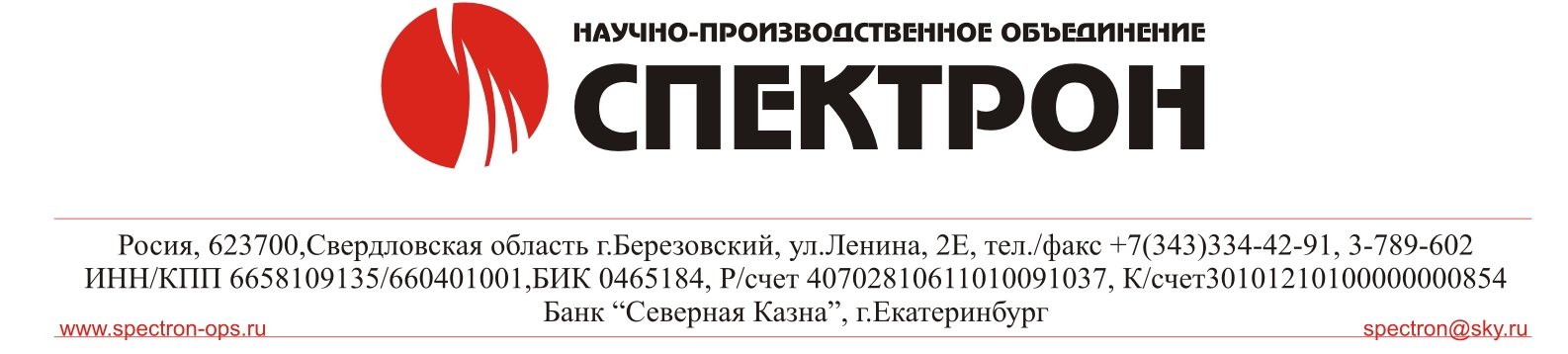 ОПРОСНЫЙ ЛИСТ ПОДБОРА ИЗВЕЩАТЕЛЯ ПЛАМЕНИ СПЕКТРОН EXD.Х – по умолчанию в приборе.*Виды кабельных вводов* - по умолчанию исполнение с двумя отверстиями с резьбой М20х1,5 под кабельные вводы. ** - типы вводов смотреть в таблице 1.*Совместимость с интерфейсами и протоколами приборов других производителей (название фирмы или прибора) - ______________________________________________________________*Требуется ли предварительная настройка параметров извещателя:*  поля, необязательные к заполнению.                                                                                      Без заполненного опросного листа прибор изготавливается стандартный.АДРЕС ИЗГОТОВИТЕЛЯРоссия,623700, Свердловская обл., г. Березовский, ул. Ленина, 2д.т/ф. (343)379-07-95.info@spectron-ops.ru www.spectron-ops.ru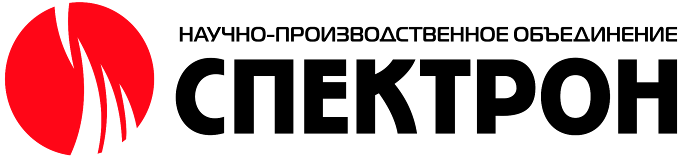 Наименование организацииГородФИОТелефонe-mailБазовая модель прибораМатериал исполненияМатериал исполненияМатериал исполненияНеобходимый тип выходовНеобходимый тип выходовНеобходимый тип выходовВидеомодульВидеомодульБазовая модель прибораАлюминийОцинков. стальНержав. стальРелеRS485 протокол Modbus RTU -Токовая петля 4/20 протокол HARTIP-модульAHD-модульКоличество шт.Спектрон-901 Exd (4ИК/УФ)ХХХСпектрон-901 Exd (4ИК/УФ) с видеомодулемХХХСпектрон-804 Exd (4ИК) ХХХСпектрон-804 Exd (4ИК) с видеомодулемХХХСпектрон-801 Exd (3ИК)ХХСпектрон-701 Exd (3ИК)ХСпектрон-601 Exd (ИК/УФ) ХХСпектрон-601 Exd (ИК/УФ) с видеомодулемХХСпектрон-501 Exd (ИК/УФ) ХСпектрон-401 Exd (УФ) ХСпектрон-401.01 Exd (УФ)ХТип резьбы под кабельныевводы*ввод №1ввод №2Комплектация вводами**М20х1,5М25х1,5*Совместимость протоколов с извещателями других производителей (адреса и расклад регистров):ДаНетДальность обнаружения            м.            м.выбирается из руководства по эксплуатации на извещательВремя сработки            с.            с.выбирается из руководства по эксплуатации на извещательУправление термостатомразрешена запрещена проверка неисправности термостата разрешена/запрещенаПроверка запылённостиразрешена запрещена проверка запыленности стекла разрешена/запрещенаРабота реле пожарс фиксацией без фиксации с фиксацией/ без фиксацииДополнительное оборудование Вид исполненияКоличество, шт.Коммутационная коробка *Релион-ККВ Проходная Угловая Тройниковая КрестоваяКронштейн на столб (опору) диаметром 100 – 300 мм* Оцинкованная сталь Нержавеющая стальКронштейн на угол здания Спектрон-АУ* Оцинкованная сталь Нержавеющая стальТестовый излучатель *Спектрон-ИТ–12-Exd (черный)  Требуется Не требуетсяНастроечный излучатель *Спектрон-ИТ–12-Exd (красный) Требуется Не требуетсяБленда оптическая*(ограничивает угол обзора) Спектрон-01-М Спектрон-02-М Спектрон-03-МОбозначениеОбозначениеРасшифровкаРасшифровкаОцинкованнаястальНержавеющая сталь AISI 321РасшифровкаРасшифровкаКабельный ввод с одинарным уплотнением для монтажа бронированного кабеляКабельный ввод с одинарным уплотнением для монтажа бронированного кабеляКабельный ввод с одинарным уплотнением для монтажа бронированного кабеляКабельный ввод с одинарным уплотнением для монтажа бронированного кабеляКВБ-12/8-МКВБ-12/8-Нкабельный ввод для бронированного кабеля с уплотнением внутренней оболочки кабеля резьбой М20х1,5 мм, внешним диаметром кабеля D=8-12мм, и проходным диаметром кабеля d=4-8 ммкабельный ввод для бронированного кабеля с уплотнением внутренней оболочки кабеля резьбой М20х1,5 мм, внешним диаметром кабеля D=8-12мм, и проходным диаметром кабеля d=4-8 ммКВБ-15/10-МКВБ-15/10-Нкабельный ввод для бронированного кабеля с уплотнением внутренней оболочки кабеля резьбой М20х1,5 мм, внешним диаметром кабеля D=11-15 мм и проходным диаметром кабеля d=6-10 ммкабельный ввод для бронированного кабеля с уплотнением внутренней оболочки кабеля резьбой М20х1,5 мм, внешним диаметром кабеля D=11-15 мм и проходным диаметром кабеля d=6-10 ммКВБ-18/12-МКВБ-18/12-Нкабельный ввод для бронированного кабеля с уплотнением внутренней оболочки кабеля резьбой М20х1,5 мм, внешним диаметром кабеля D=14-18 мм и проходным диаметром кабеля d=8-12 ммкабельный ввод для бронированного кабеля с уплотнением внутренней оболочки кабеля резьбой М20х1,5 мм, внешним диаметром кабеля D=14-18 мм и проходным диаметром кабеля d=8-12 ммКабельный ввод с двойным уплотнением для монтажа бронированного кабеляКабельный ввод с двойным уплотнением для монтажа бронированного кабеляКабельный ввод с двойным уплотнением для монтажа бронированного кабеляКабельный ввод с двойным уплотнением для монтажа бронированного кабеляКВБ-12/8-2У-МКВБ-12/8-2У-Нкабельный ввод для бронированного кабеля с двойным уплотнением резьбой М20х1,5 мм, внешним диаметром кабеля D=8-12 мм и проходным диаметром кабеля d=4-8 ммкабельный ввод для бронированного кабеля с двойным уплотнением резьбой М20х1,5 мм, внешним диаметром кабеля D=8-12 мм и проходным диаметром кабеля d=4-8 ммКВБ-15/10-2У-МКВБ-15/10-2У-Нкабельный ввод для бронированного кабеля с двойным уплотнением резьбой М20х1,5 мм, внешним диаметром кабеля D=11-15 мм и проходным диаметром кабеля d=6-10 ммкабельный ввод для бронированного кабеля с двойным уплотнением резьбой М20х1,5 мм, внешним диаметром кабеля D=11-15 мм и проходным диаметром кабеля d=6-10 ммКВБ-18/12-2У-МКВБ-18/12-2У-Нкабельный ввод для бронированного кабеля с двойным уплотнением резьбой М20х1,5 мм, внешним диаметром кабеля D=14-18 мм и проходным диаметром кабеля d=8-12 ммкабельный ввод для бронированного кабеля с двойным уплотнением резьбой М20х1,5 мм, внешним диаметром кабеля D=14-18 мм и проходным диаметром кабеля d=8-12 ммКабельный ввод с одинарным уплотнением для монтажа кабеля в металлорукавеКабельный ввод с одинарным уплотнением для монтажа кабеля в металлорукавеКабельный ввод с одинарным уплотнением для монтажа кабеля в металлорукавеКабельный ввод с одинарным уплотнением для монтажа кабеля в металлорукавеКВМ-10/6-МКВМ-10/6-Нкабельный ввод с резьбой М20х1,5 мм для прокладки кабеля в металлорукаве РЗ-ЦП-10, с уплотнением кабеля и проходным диаметром кабеля d=2-6 ммкабельный ввод с резьбой М20х1,5 мм для прокладки кабеля в металлорукаве РЗ-ЦП-10, с уплотнением кабеля и проходным диаметром кабеля d=2-6 ммКВМ-10/8-МКВМ-10/8-Нкабельный ввод с резьбой М20х1,5 мм для прокладки кабеля в металлорукаве РЗ-ЦП-10, с уплотнением кабеля и проходным диаметром кабеля d=4-8 ммкабельный ввод с резьбой М20х1,5 мм для прокладки кабеля в металлорукаве РЗ-ЦП-10, с уплотнением кабеля и проходным диаметром кабеля d=4-8 ммКВМ-12/10-МКВМ-12/10-Нкабельный ввод с резьбой М20х1,5 мм для прокладки кабеля в металлорукаве РЗ-ЦП-12, с уплотнением кабеля и проходным диаметром кабеля d=6-10 ммкабельный ввод с резьбой М20х1,5 мм для прокладки кабеля в металлорукаве РЗ-ЦП-12, с уплотнением кабеля и проходным диаметром кабеля d=6-10 ммКВМ-15/10-МКВМ-15/10-Нкабельный ввод с резьбой М20х1,5 мм для прокладки кабеля в металлорукаве РЗ-ЦП-15, с уплотнением кабеля и проходным диаметром кабеля d=6-10 ммкабельный ввод с резьбой М20х1,5 мм для прокладки кабеля в металлорукаве РЗ-ЦП-15, с уплотнением кабеля и проходным диаметром кабеля d=6-10 ммКВМ-15/12-МКВМ-15/12-Нкабельный ввод с резьбой М20х1,5 мм для прокладки кабеля в металлорукаве РЗ-ЦП-15, с уплотнением кабеля и проходным диаметром кабеля d=8-12 ммкабельный ввод с резьбой М20х1,5 мм для прокладки кабеля в металлорукаве РЗ-ЦП-15, с уплотнением кабеля и проходным диаметром кабеля d=8-12 ммКВМ-20/12-МКВМ-20/12-Нкабельный ввод с резьбой М20х1,5 мм для прокладки кабеля в металлорукаве РЗ-ЦП-20, с уплотнением кабеля и проходным диаметром кабеля d=8-12 ммкабельный ввод с резьбой М20х1,5 мм для прокладки кабеля в металлорукаве РЗ-ЦП-20, с уплотнением кабеля и проходным диаметром кабеля d=8-12 ммКабельный ввод с одинарным уплотнением для монтажа открытого кабеляКабельный ввод с одинарным уплотнением для монтажа открытого кабеляКабельный ввод с одинарным уплотнением для монтажа открытого кабеляКабельный ввод с одинарным уплотнением для монтажа открытого кабеляКВН-10-МКВН-10-Нкабельный ввод с резьбой М20х1,5 мм для открытой прокладки кабеля с проходным диаметром d=6-10 ммкабельный ввод с резьбой М20х1,5 мм для открытой прокладки кабеля с проходным диаметром d=6-10 ммКВН-12-МКВН-12-Нкабельный ввод с резьбой М20х1,5 мм для открытой прокладки кабеля с проходным диаметром d=8-12 ммкабельный ввод с резьбой М20х1,5 мм для открытой прокладки кабеля с проходным диаметром d=8-12 ммКабельный ввод с одинарным уплотнением для монтажа кабеля в трубеКабельный ввод с одинарным уплотнением для монтажа кабеля в трубеКабельный ввод с одинарным уплотнением для монтажа кабеля в трубеКабельный ввод с одинарным уплотнением для монтажа кабеля в трубеШТУЦЕР-G1/2-МШТУЦЕР-G1/2-Нкабельный ввод с резьбой М20х1,5 мм для кабеля в трубной проводке G1/2, с проходным диаметром d=8-12 ммкабельный ввод с резьбой М20х1,5 мм для кабеля в трубной проводке G1/2, с проходным диаметром d=8-12 ммШТУЦЕР-G3/4-МШТУЦЕР-G3/4-Нкабельный ввод с резьбой М20х1,5 мм для кабеля в трубной проводке G3/4, с проходным диаметром d=8-12 ммкабельный ввод с резьбой М20х1,5 мм для кабеля в трубной проводке G3/4, с проходным диаметром d=8-12 ммЗаглушкаЗаглушкаЗаглушкаЗаглушкаЗАГЛУШКА-МЗАГЛУШКА-Нзаглушка для отверстий с резьбой М20х1,5 мм заглушка для отверстий с резьбой М20х1,5 мм 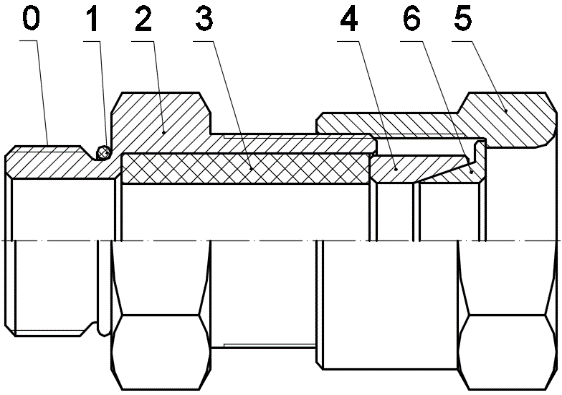 КВБ – для монтажа бронированного кабеляКВБ – для монтажа бронированного кабеляКВБ – для монтажа бронированного кабеля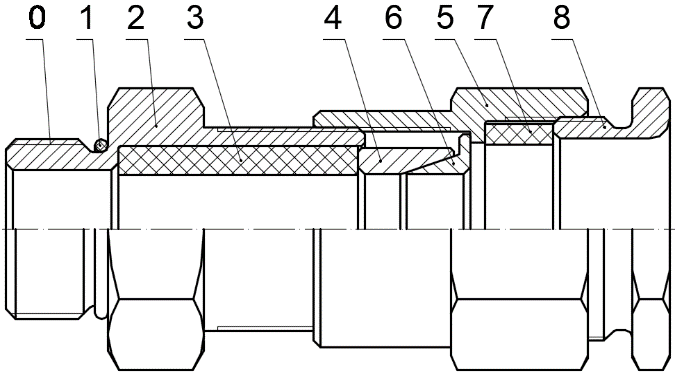 КВБ-2У – с двойным уплотнением для монтажа бронированного кабеля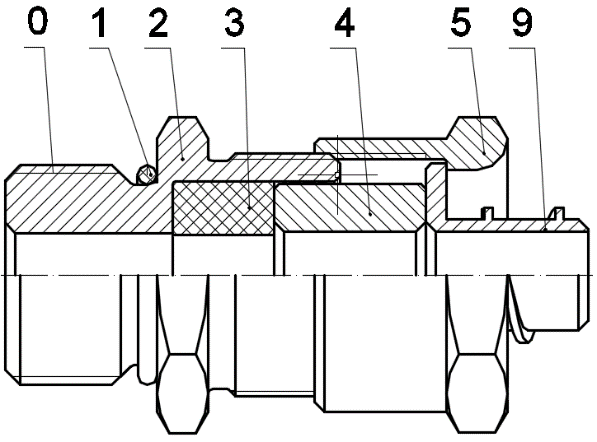 КВМ – для монтажа кабеля в металлорукавеКВМ – для монтажа кабеля в металлорукавеКВМ – для монтажа кабеля в металлорукаве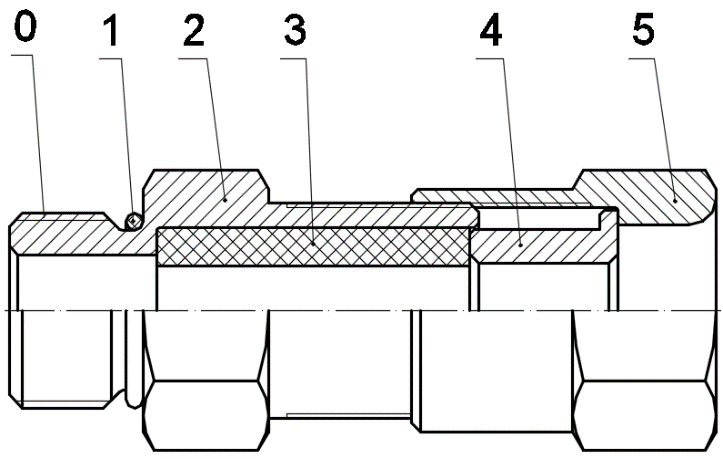 КВН – для монтажа открытого кабеля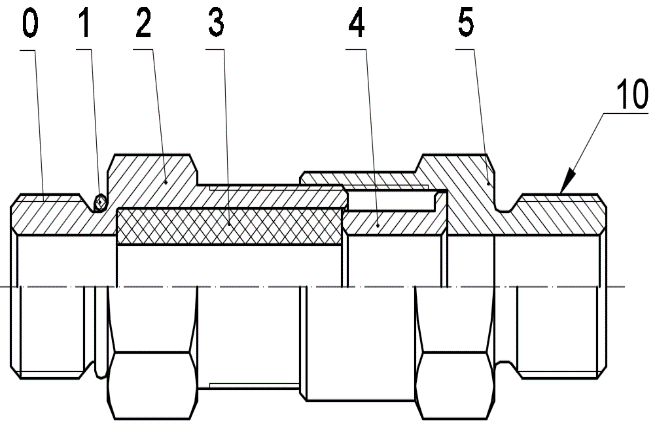 ШТУЦЕР – для монтажа кабеля в трубеШТУЦЕР – для монтажа кабеля в трубеШТУЦЕР – для монтажа кабеля в трубе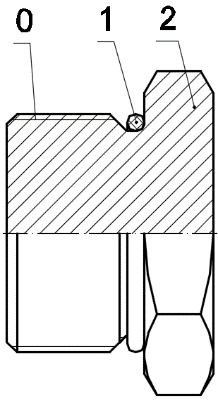 ЗАГЛУШКА – для глушения свободных отверстий под КВРисунок В1 – Схема вводных устройств0 – Присоединительная резьба; 1 – Кольцо уплотнительное; 2 – Корпус; 3 – Уплотнительная втулка внутренней оболочки; 4 – Кольцо; 5 – Гайка накидная; 6 – Конус; 
7 – Уплотнительная втулка внешней оболочки; 8 – Гайка прижимная; 9 – Штуцер для металлорукава; 10 – Резьба для присоединения трубы.Рисунок В1 – Схема вводных устройств0 – Присоединительная резьба; 1 – Кольцо уплотнительное; 2 – Корпус; 3 – Уплотнительная втулка внутренней оболочки; 4 – Кольцо; 5 – Гайка накидная; 6 – Конус; 
7 – Уплотнительная втулка внешней оболочки; 8 – Гайка прижимная; 9 – Штуцер для металлорукава; 10 – Резьба для присоединения трубы.Рисунок В1 – Схема вводных устройств0 – Присоединительная резьба; 1 – Кольцо уплотнительное; 2 – Корпус; 3 – Уплотнительная втулка внутренней оболочки; 4 – Кольцо; 5 – Гайка накидная; 6 – Конус; 
7 – Уплотнительная втулка внешней оболочки; 8 – Гайка прижимная; 9 – Штуцер для металлорукава; 10 – Резьба для присоединения трубы.Рисунок В1 – Схема вводных устройств0 – Присоединительная резьба; 1 – Кольцо уплотнительное; 2 – Корпус; 3 – Уплотнительная втулка внутренней оболочки; 4 – Кольцо; 5 – Гайка накидная; 6 – Конус; 
7 – Уплотнительная втулка внешней оболочки; 8 – Гайка прижимная; 9 – Штуцер для металлорукава; 10 – Резьба для присоединения трубы.